Segue abaixo informativo caso encontre dificuldade ao acessar o endereçoConfigurando o IE11 para acessar o EOL através do modo de compatibilidadeCaso o modo de compatibilidade do IE11 não esteja configurado o operador receberá a seguinte mensagem.Como Configurar?1-      Acesse o ícone de configuração do BrowserLocalizado o canto Superior Direito.2-      Acesse o item “Configurações do Modo de Exibição de Compatibilidade”3-      Digite o domínio “SP.GOV.BR” e clique no botão adicionar. 4-      A informação “sp.gov.br” aparecerá no campo de “Sites que você adicionou ao Modo de Exibição de Compatibilidade:”5-      O item “Exibir sites da intranet no Modo de Exibição de Compatibilidade” Deve estar Marcado, como na figura abaixo.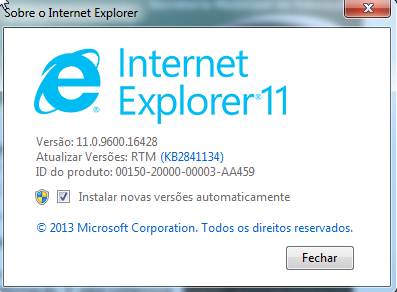 Configurando o IE11 para acessar o EOL através do modo de compatibilidadeCaso o modo de compatibilidade do IE11 não esteja configurado o operador receberá a seguinte mensagem.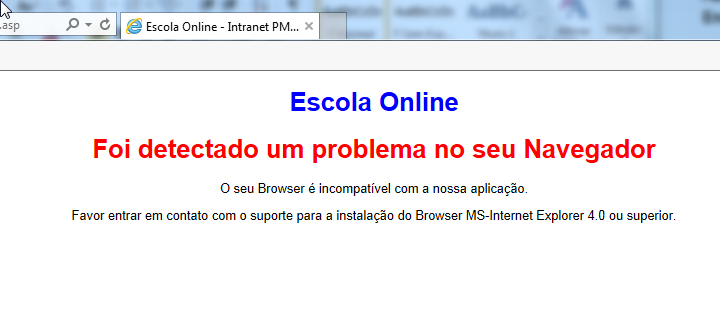 Como Configurar?Acesse o ícone de configuração do Browser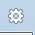 Localizado o canto Superior Direito.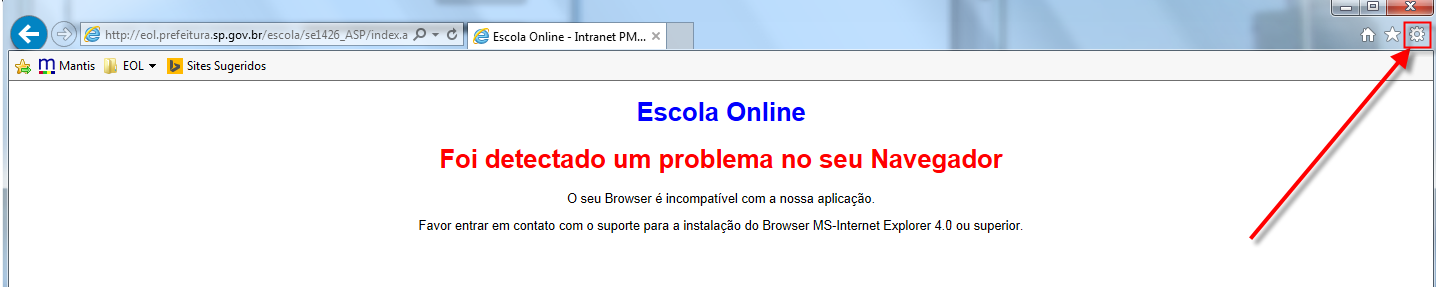 Acesse o item “Configurações do Modo de Exibição de Compatibilidade”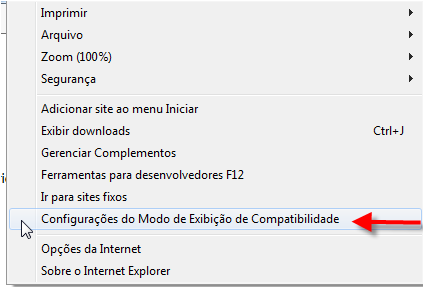 Digite o domínio “SP.GOV.BR” e clique no botão adicionar.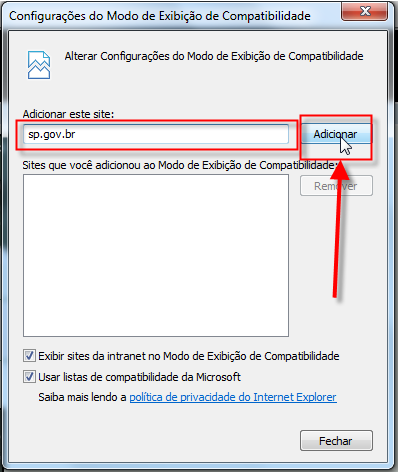 A informação “sp.gov.br” aparecerá no campo de “Sites que você adicionou ao Modo de Exibição de Compatibilidade:”O item “Exibir sites da intranet no Modo de Exibição de Compatibilidade” Deve estar Marcado, como na figura abaixo.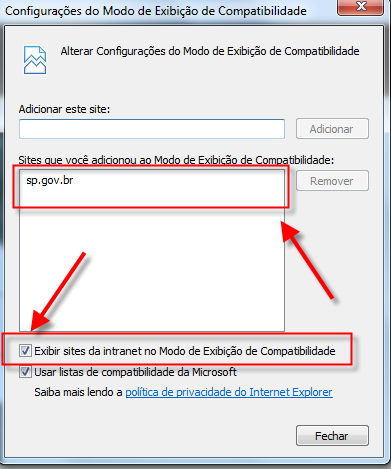 Clique em Fechar.O EOL abrirá normalmente.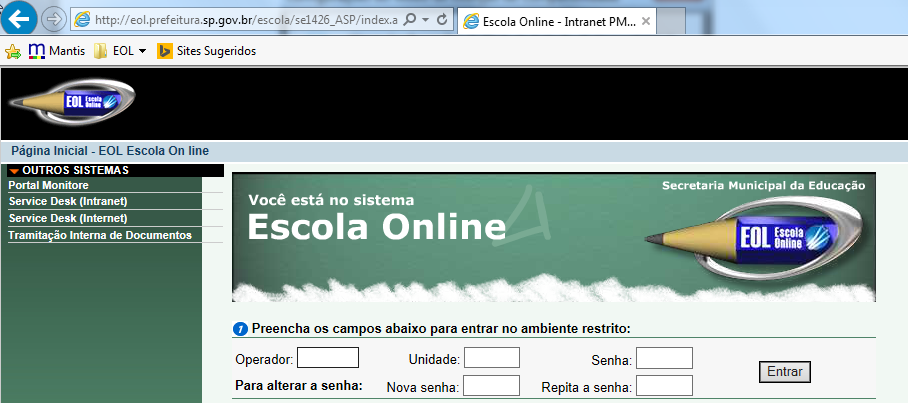 Em caso de dúvidas, favor entrar em contato com o setor de Informática Administrativa da Diretoria Regional de Educação – São Mateus através do telefone 3397-6774 ou 6775